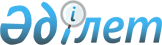 Орал қаласы көшелерінің атауларын өзгерту туралыБатыс Қазақстан облысы Орал қалалық мәслихатының 2010 жылғы 12 наурыздағы N 27-17 шешімі және Батыс Қазақстан облысы Орал қаласы әкімдігінің 2010 жылғы 18 ақпандағы N 380 қаулысы. Батыс Қазақстан облысы Орал қаласының әділет басқармасында 2010 жылғы 16 сәуірде N 7-1-184 тіркелді      Қазақстан Республикасының 2001 жылғы 23 қаңтардағы "Қазақстан Республикасындағы жергілікті мемлекеттік басқару және өзін-өзі басқару туралы" Заңының 6, 31 баптарына, Қазақстан Республикасының 1993 жылғы 8 желтоқсандағы "Қазақстан Республикасының әкімшілік-аумақтық құрылысы туралы" Заңының 13 бабына сәйкес, қалалық ономастикалық комиссияның 2010 жылғы 17 ақпандағы N 1 хаттамасы негізінде және мемлекеттік пен қоғамдық ұйымдардың Жеңістің 65-жылдығын мерекелеу қарсаңында Орал қаласы көшелерінің атауларын өзгерту бойынша ұсыныстарын қарап, Орал қалалық әкімдігі ҚАУЛЫ ЕТЕДІ және Орал қалалық мәслихаты ШЕШІМ ЕТТІ:



      1. Орал қаласының келесі көшелерінің атаулары:

      Архитектурная көшесі – Кеңес Одағының батыры Г. Рамаев көшесі;

      Взлетная көшесі – Кеңес Одағының батыры Ф. Волков көшесі;

      Кооперативная көшесі – Кеңес Одағының батыры И. Зрелов көшесі;

      Высотная көшесі – Кеңес Одағының батыры Е. Ниетқалиев көшесі;

      Дружная көшесі – Кеңес Одағының батыры Г. Наумов көшесі;

      Кавказская көшесі – Кеңес Одағының батыры А. Гребнев көшесі;

      Казахстанская көшесі – Кеңес Одағының батыры С. Жақсығұлов көшесі;

      Кирпичная көшесі – Кеңес Одағының батыры И.Куличев көшесі;

      Котельная көшесі – Кеңес Одағының батыры Н. Чуриков көшесі;

      Низовая көшесі – Кеңес Одағының батыры И. Мордасов көшесі;

      Меховой комбинат көшесі – Кеңес Одағының батыры В. Тарасенко көшесі;

      Раздольная көшесі – Кеңес Одағының батыры М. Абдолов көшесі;

      Сенная көшесі – Кеңес Одағының батыры Қ. Ахмиров көшесі;

      Районная көшесі – Кеңес Одағының батыры А. Чурилин көшесі;

      Столбовая көшесі – Кеңес Одағының батыры Н. Видяшев көшесі;

      Элеваторная көшесі – Кеңес Одағының батыры А. Коровин көшесі;

      Ясеневая көшесі – Кеңес Одағының батыры Н. Черненко көшесі;

      Чичерная көшесі – Кеңес Одағының батыры А. Стрижаченко көшесі;

      Тепловая көшесі – Кеңес Одағының батыры П. Садомсков көшесі;

      Щорс көшесі – Кеңес Одағының батыры Е. Орақбаев көшесі;

      Черноморская көшесі – Кеңес Одағының батыры Б. Хитев көшесі;

      Футбольная көшесі – Кеңес Одағының батыры Г. Чумаев көшесі;

      Коммерческая көшесі – Кеңес Одағының батыры А. Тихоненко көшесі;

      Коммунальная көшесі – Кеңес Одағының батыры Г. Шевцов көшесі;

      Новая көшесі – Кеңес Одағының батыры Г. Губаров көшесі;

      Огородная көшесі – Кеңес Одағының батыры Н. Әбдіров көшесі;

      Нижегородская көшесі – Халық қаһарманы Х. Доспанова көшесі;

      Монетная көшесі – Даңқ орденінің толық иегері М. Шамов көшесі;

      Равнинная көшесі – Даңқ орденінің толық иегері А. Балашов көшесі;

      Фруктовая көшесі – Даңқ орденінің толық иегері А. Ковалев көшесі;

      Тупиковая көшесі – Даңқ орденінің толық иегері Қ. Имашев көшесі;

      Инструментальная көшесі – Даңқ орденінің толық иегері В. Захаров көшесі;

      Чувашинская көшесі – Даңқ орденінің толық иегері Б. Мұхамбетов көшесі;

      Космическая көшесі – Ш. Айталиев көшесі;

      Камышинская көшесі – Ш. Жексенбаев көшесі;

      Нефтяная көшесі – Мұнайшылар көшесі;

      Объездная көшесі – Алаш көшесі;

      Парковая көшесі – Қ. Рысқұлбеков көшесі деп өзгертілсін.



      2. Осы қаулы мен шешім алғаш ресми жарияланғаннан кейін күнтізбелік он күн өткен соң қолданысқа енгізіледі.      Орал қалалық мәслихатының     Орал қаласының әкімінің

      кезекті 27-ші сессиясының     міндетін атқарушы

      төрағасы                      В. В. Дремасов

      В. П. Любавин      Орал қалалық мәслихатының

      хатшысы

      Ә. Қ. Истелюев
					© 2012. Қазақстан Республикасы Әділет министрлігінің «Қазақстан Республикасының Заңнама және құқықтық ақпарат институты» ШЖҚ РМК
				